Protihmyzová mřížka FG 100Obsah dodávky: 1 kusSortiment: A
Typové číslo: 0093.0922Výrobce: MAICO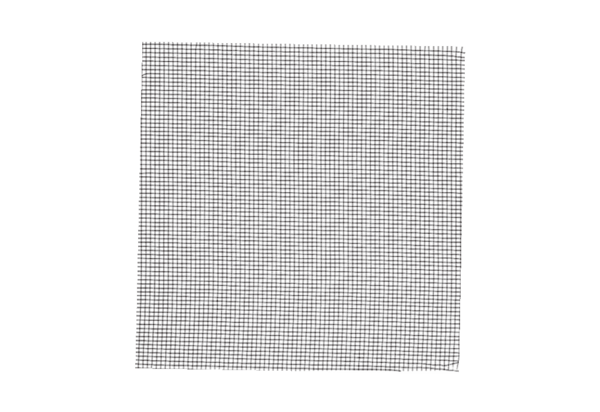 